Publicado en Madrid el 16/02/2018 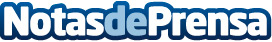 ‘Lo que yo sé de las mujeres’, el nuevo espectáculo de Fernando García-TorresUna comedia repleta de situaciones cotidianas de las relaciones desde un punto de vista muy divertido


Datos de contacto:Fernando GarcíaEntradas en https://www.atrapalo.com/entradas/fernando-garcia-lo-que-yo-se-de-las-mujeres_e84732/#user_ratingNota de prensa publicada en: https://www.notasdeprensa.es/lo-que-yo-se-de-las-mujeres-el-nuevo Categorias: Artes Visuales Artes Escénicas Sociedad Madrid Entretenimiento http://www.notasdeprensa.es